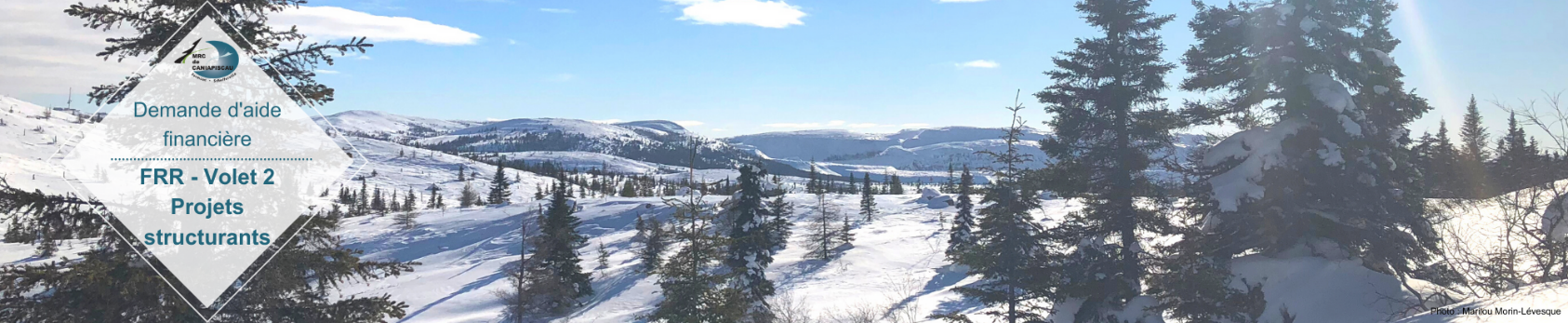 Nom de l’organisme Téléphone de l’organisme Type d’organisme Site Internet/réseaux sociaux Numéro d’entreprise du Québec (NEQ)Adresse courriel de correspondance Brève présentation de l’organisme (services offerts, clientèle) :Adresse complète de l’organismeAdresse de correspondance (si différente) Prénom et nom Fonction dans l’organisme TéléphoneAdresse courriel Autre(s) personne(s) impliquée (s)Titre du projet Territoire visé Description du projet 
Contexte, problématique, besoin prioritaire
Objectif(s) poursuivis
Description du projet (suite)
Démarche, stratégie, activités prévuesRetombées anticipées en lien avec l’enjeu identifié et l’amélioration des milieux de vieLogement Entrepreneuriat et économieQualité de vieTourismeActivité sociales et communautairesCultureRuralitéEnvironnementLoisirsAménagement et développement du territoireTechnologieAutre(s)TransportDate de débutDate de finDate de finActivité ou étape de réalisation du projetDate de débutDurée